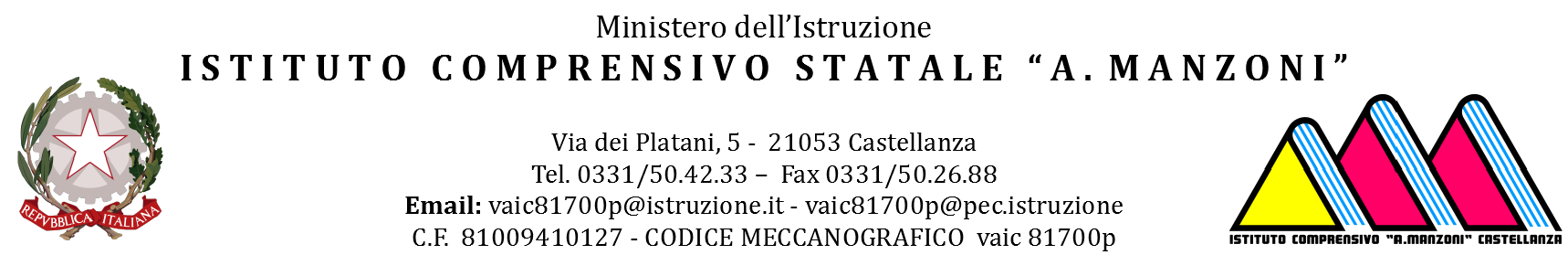 PIANO DIDATTICO PERSONALIZZATOPER L’INCLUSIONEDEGLI ALUNNI CON BISOGNI EDUCATIVI SPECIALIANNO SCOLASTICO ________ALUNNO/A: ……………………………….REDATTO AI SENSI□ Legge 170/2010□ Direttiva 27/12/2012PLESSO                                           CLASSE            SEZFunzione Strumentale Inclusione ………………………………………..Scuola Coordinatore di classe (solo Scuola Secondaria)Team docenti/Consiglio di classeDATI RELATIVI ALL’ALUNNONote1: Informazioni ricavabili da certificazione diagnostica e/o colloqui con lo specialista2: Composizione nucleo familiare2: Rapporti scuola-famiglia2: Mese e anno di arrivo in Italia (solo per alunni stranieri)2: Provenienza geografica (solo per gli alunni stranieri)3: Prima iscrizione nella Scuola Italiana (solo per alunni stranieri)3: Anni di scolarizzazione (solo per alunni stranieri)3: Corrispondenza tra età anagrafica e classe frequentata (solo per alunni stranieri)3: Lingua di origine (solo per alunni stranieri)3: Lingue straniere conosciute nel percorso scolastico (solo per alunni stranieri)3: Documentazione del percorso scolastico pregresso attraverso colloquio e\o informazioni desunte da griglie osservative/documento di valutazione (continuità con ordini o classi precedenti di scuola).4: Consapevolezza delle proprie difficoltà: ne parla, le accetta, elude il problema ...DESCRIZIONI FUNZIONAMENTO DELLE ABILITA’ STRUMENTALI(Le informazioni possono essere ricavate dalla certificazione diagnostica, dall’osservazione sistematica dei docenti e/o da prove redatte e somministrate dal Consiglio di Classe o dal Team Docenti)CARATTERISTICHE COMPORTAMENTALINote1:Tipo di frequenza(regolare, poco regolare con frequenti assenze e/o ritardi, saltuaria).2:Capacità di relazionarsi e interagire con coetanei e adulti.3:Rispetto delle regole condivise (gestione e controllo delle emozioni in classe e nei momenti destrutturati).4:Collaborazione e partecipazione in classe.5:Capacità organizzative (gestione del materiale e degli impegni scolastici; livello di autonomia nell’organizzare il lavoro).6:Motivazione allo studio e impegno rispetto a quanto previsto dal piano di lavoro.7:Vedi PAISTRATEGIE METODOLOGICHE E DIDATTICHE INCLUSIVEIncoraggiare l'apprendimento cooperativoFavorire le attività di gruppo e il tutoraggioPromuovere l'apprendimento esperienziale e laboratorialeSollecitare le conoscenze precedenti per introdurre nuovi argomenti e creare aspettativeSviluppare processi di autovalutazione e autocontrollo delle proprie strategie di apprendimentoIndividuare mediatori didattici che facilitino l'apprendimento (immagini, schemi, mappe)MISURE DISPENSATIVENell'ambito delle varie discipline l'alunno viene dispensato:Dalla presentazione contemporanea dei quattro caratteri (nelle prime fasi dell’apprendimento)Dalla lettura ad alta voceDai tempi standardDal copiare dalla lavagnaDalla scrittura sotto dettaturaDa un eccessivo carico di compitiDallo studio mnemonico delle tabellineDallo studio mnemonico delle regole grammaticaliDallo studio della lingua straniera in forma scritta (specificare la disciplina)Eventuali integrazioni delle specifiche materie: ……………………………………STRUMENTI COMPENSATIVIL'alunno usufruirà dei seguenti strumenti compensativi:Tabelle, formulari, sintesi, schemi e mappe elaborati dai docentiSchede rielaborate (ad alta leggibilità)CalcolatriceTavole pitagoricheComputer con videoscrittura e correttore ortograficoMateriali multimedialiLibri digitaliRisorse audio (registrazioni, sintesi vocale, audiolibri…)Software didattici freeComputer con sintetizzatore vocaleTesti con immaginiTesti ridotti e/o semplificatiAltro (indicare)CRITERI E MODALITA’ DI VERIFICA E VALUTAZIONESi concordano:Interrogazioni programmateCompensazione con prove orali di verifiche scritte insufficientiUso di mediatori didattici durante le prove scritte e oraliValutazioni più attente ai contenuti che non alla formaTempi più lunghi per l'esecuzione di prove scritteProve informatizzateEVENTUALI ADATTAMENTI DEGLI OBIETTIVI DISCIPLINARI PER IL CONSEGUIMENTO DELLE COMPETENZE FONDAMENTALI(Indicare le materie in cui si prevedono adattamenti alla programmazione, specificando gli obiettivi minimi previsti)________________________________________________________________________________________________________________________________________________________________________________________________________________________________________________________________________________PATTO CON LA FAMIGLIAI docenti si impegnano a rispettare i punti 4-8.La famiglia si impegna a: Collaborare con i docenti, segnalando eventuali situazioni di disagioFavorire l’autonomia del figlio secondo le indicazioni fornite dai docenti (specificare nel concreto tutto ciò che viene concordato con la famiglia: es. usare il materiale facilitante a casa, supervisione nella preparazione della cartella, gestione del materiale scolastico,…)Tenersi informata sull’andamento didattico-disciplinare del proprio figlio partecipando alle riunioni programmate e ai colloqui con tutti i docentiVisionare frequentemente il libretto per le comunicazioni scuola- famiglia (Scuola Secondaria), il diario e il registro elettronico AxiosData ………………………, lì ………………………I team docenti / Il Consiglio di classe                                                        ____________________________________________________________________________________________________________________________________________________________________________I genitori_____________________                                __________________________La F.S.I                                                                                 Il D.S___________________                                     ___________________________(Parte da compilare solo per PDP redatti per alunni con BES non certificati):INFORMAZIONE RESA ALL'INTERESSATO PER IL TRATTAMENTO DEI DATI PERSONALI: I dati inseriti verranno conservati per fini esclusivamente istituzionali e trattati ai sensi di quanto disposto dal D.lgs 196/2003.CONSENSO AL TRATTAMENTO DI DATI PERSONALI: Preso atto dell'informazione di cui sopra, …...................................acconsento al trattamento dei dati personali del minore sottoposto a propria potestà ad opera dell'Istituto Comprensivo “Manzoni” e nei limiti di quanto indicato sopra. Tale consenso è condizionato al rispetto delle disposizioni del D.Lgs. 196/03 (Privacy), riservandomi di poter revocare in ogni momento la mia autorizzazione previa comunicazione scritta.                                                                                                                      firmaData..............................., lì.......................                                                                                                                                         …......................................................Cognome e nomeData e luogo di nascitaDiagnosi specialistica (1)Tipo di diagnosi:Redatta da      pressoIn dataEventuali interventi riabilitativi o percorsi specifici in atto (1)Tipologia dell’intervento:Effettuato dacon frequenza pressoEventuali raccordi tra specialisti ed insegnanti………………………………………………Informazioni sulla famiglia (2)Caratteristiche percorso didattico pregresso (3)Altre osservazioni (4)LETTURAvelocitàcorrettezzacomprensioneCERTIFICAZIONEOSSERVAZIONELETTURAvelocitàcorrettezzacomprensioneSCRITTURAtipologia ortografica di erroretratto graficoproduzione testi (contenuto e lessico)CERTIFICAZIONEOSSERVAZIONESCRITTURAtipologia ortografica di erroretratto graficoproduzione testi (contenuto e lessico)SCRITTURAtipologia ortografica di erroretratto graficoproduzione testi (contenuto e lessico)SCRITTURAtipologia ortografica di erroretratto graficoproduzione testi (contenuto e lessico)CALCOLOmentalescrittoCERTIFICAZIONEOSSERVAZIONECALCOLOmentalescrittoCALCOLOmentalescrittoRISOLUZIONE DI PROBLEMICERTIFICAZIONEOSSERVAZIONERISOLUZIONE DI PROBLEMIMEMORIAdi lavoroproceduralea breve terminea lungo termineCERTIFICAZIONEOSSERVAZIONEMEMORIAdi lavoroproceduralea breve terminea lungo termineATTENZIONEdi breve duratadi lunga durataCERTIFICAZIONEOSSERVAZIONEATTENZIONEdi breve duratadi lunga durataALTRI DISTURBI ASSOCIATI(relazionali, sociali, etc…)CERTIFICAZIONEOSSERVAZIONEALTRI DISTURBI ASSOCIATI(relazionali, sociali, etc…)Frequenza                                                              (1)Relazionalità con compagni e adulti                   (2)Accettazione e rispetto delle regole                     (3)Collaborazione e partecipazione al lavoro in classe                                                                      (4)Capacità organizzative                                        (5)Motivazione e impegno                                        (6)Strategie adottate in caso di comportamento aggressivo-oppositivo:                     (7)Strategie adottate in caso di comportamento aggressivo-oppositivo:                     (7)